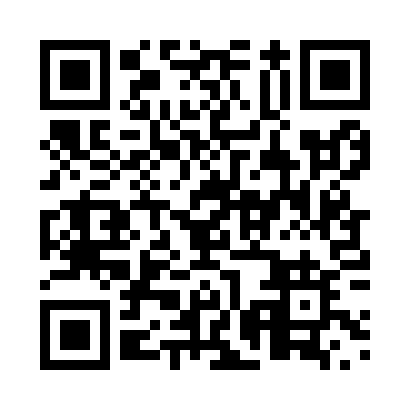 Prayer times for Camperville, Manitoba, CanadaWed 1 May 2024 - Fri 31 May 2024High Latitude Method: Angle Based RulePrayer Calculation Method: Islamic Society of North AmericaAsar Calculation Method: HanafiPrayer times provided by https://www.salahtimes.comDateDayFajrSunriseDhuhrAsrMaghribIsha1Wed4:106:101:386:469:0711:062Thu4:076:081:376:479:0811:093Fri4:046:061:376:489:1011:124Sat4:016:041:376:499:1211:155Sun3:586:021:376:509:1311:186Mon3:556:001:376:519:1511:217Tue3:525:591:376:529:1611:248Wed3:495:571:376:539:1811:279Thu3:465:551:376:549:2011:2910Fri3:455:531:376:559:2111:2911Sat3:455:521:376:569:2311:3012Sun3:445:501:376:569:2411:3113Mon3:435:491:376:579:2611:3214Tue3:425:471:376:589:2811:3215Wed3:415:461:376:599:2911:3316Thu3:415:441:377:009:3111:3417Fri3:405:431:377:019:3211:3518Sat3:395:411:377:029:3411:3519Sun3:395:401:377:039:3511:3620Mon3:385:391:377:049:3611:3721Tue3:375:371:377:049:3811:3822Wed3:375:361:377:059:3911:3823Thu3:365:351:377:069:4111:3924Fri3:365:341:387:079:4211:4025Sat3:355:331:387:089:4311:4126Sun3:355:321:387:089:4511:4127Mon3:345:301:387:099:4611:4228Tue3:345:291:387:109:4711:4329Wed3:335:291:387:109:4811:4330Thu3:335:281:387:119:4911:4431Fri3:335:271:387:129:5011:45